Publicado en   el 06/02/2014 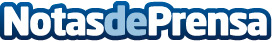 IBM lleva Watson a ÁfricaInversión de 100 millones de dólares en el “Proyecto Lucy” para impulsar oportunidades de negocio en ese continenteDatos de contacto:Nota de prensa publicada en: https://www.notasdeprensa.es/ibm-lleva-watson-a-africa Categorias: Telecomunicaciones E-Commerce http://www.notasdeprensa.es